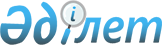 О внесении изменений и дополнений в постановление акимата Зыряновского района - города Зыряновска № 1198 от 08 февраля 2005 года "О мерах по социальной защите от безработицы целевых групп населения и правилах их финансирования"
					
			Утративший силу
			
			
		
					Постановление акимата Зыряновского района Восточно-Казахстанской области от 29 апреля 2009 года N 372. Зарегистрировано Управлением юстиции Зыряновского района Департамента юстиции Восточно-Казахстанской области 03 июня 2009 года за N 5-12-84. Утратило силу постановлением акимата Зыряновского района от 16 февраля 2010 года № 519      Сноска. Утратило силу постановлением акимата Зыряновского района от 16.02.2010 № 519.      В целях приведения в соответствие с требованиями действующего законодательства Республики Казахстан, руководствуясь пунктом 3 статьи 8 Закона Республики Казахстан «Об административных процедурах» акимат ПОСТАНОВЛЯЕТ:



      1. Внести в постановление акимата Зыряновского района - города Зыряновска № 1198 от 08 февраля 2005 года «О мерах по социальной защите от безработицы целевых групп населения и правилах их финансирования» следующие изменения и дополнения:

      в названии и в тексте постановления и приложений:

      слова «города Зыряновска» исключить;

      после слова «управлении» добавить слова «и самоуправлении»;

      слово «Правила» заменить на слово «Инструкция»;

      слова «настоящие правила разработаны» заменить на слова «настоящая инструкция разработана»;

      слова с Законом РК «О труде в Республике Казахстан» заменить словами с Трудовым кодексом Республики Казахстан;

      слово «порядок» исключить;

      в приложении 1:

      в пункте 2 статью 12 исключить;

      в пункте 12 слова «с приложением копии трудового контракта» исключить;

      в пункте 20:

      в абзаце втором слово «одной» заменить на цифру «1,2»;

      в абзаце третьем цифру «1,2» заменить на цифру «1,5»;

      в приложении 2:

      в пункте 1 слова «Настоящие Правила определяют порядок организации и финансирования» заменить на слова «Настоящая Инструкция определяет организацию и финансирование»;

      в названии главы 2 слова «организации и трудоустройства» заменить на слова «организация и трудоустройство»;

      в названии главы 4 слова «организации и финансирования» заменить совами «организацией и финансированием»;

      в приложении 3:

      в пункте 1 слова «настоящих Правилах» заменить словами «настоящей Инструкции»;

      в пункте 12 цифру «3» заменить на цифру «6», цифру «2» заменить на цифру «5».

      2. Постановление вводится в действие со дня официального опубликования.

      3. Контроль за исполнением данного постановления возложить на заместителя акима Гейгер Э.Я.      Аким Зыряновского района       В.ЯКУПОВ
					© 2012. РГП на ПХВ «Институт законодательства и правовой информации Республики Казахстан» Министерства юстиции Республики Казахстан
				